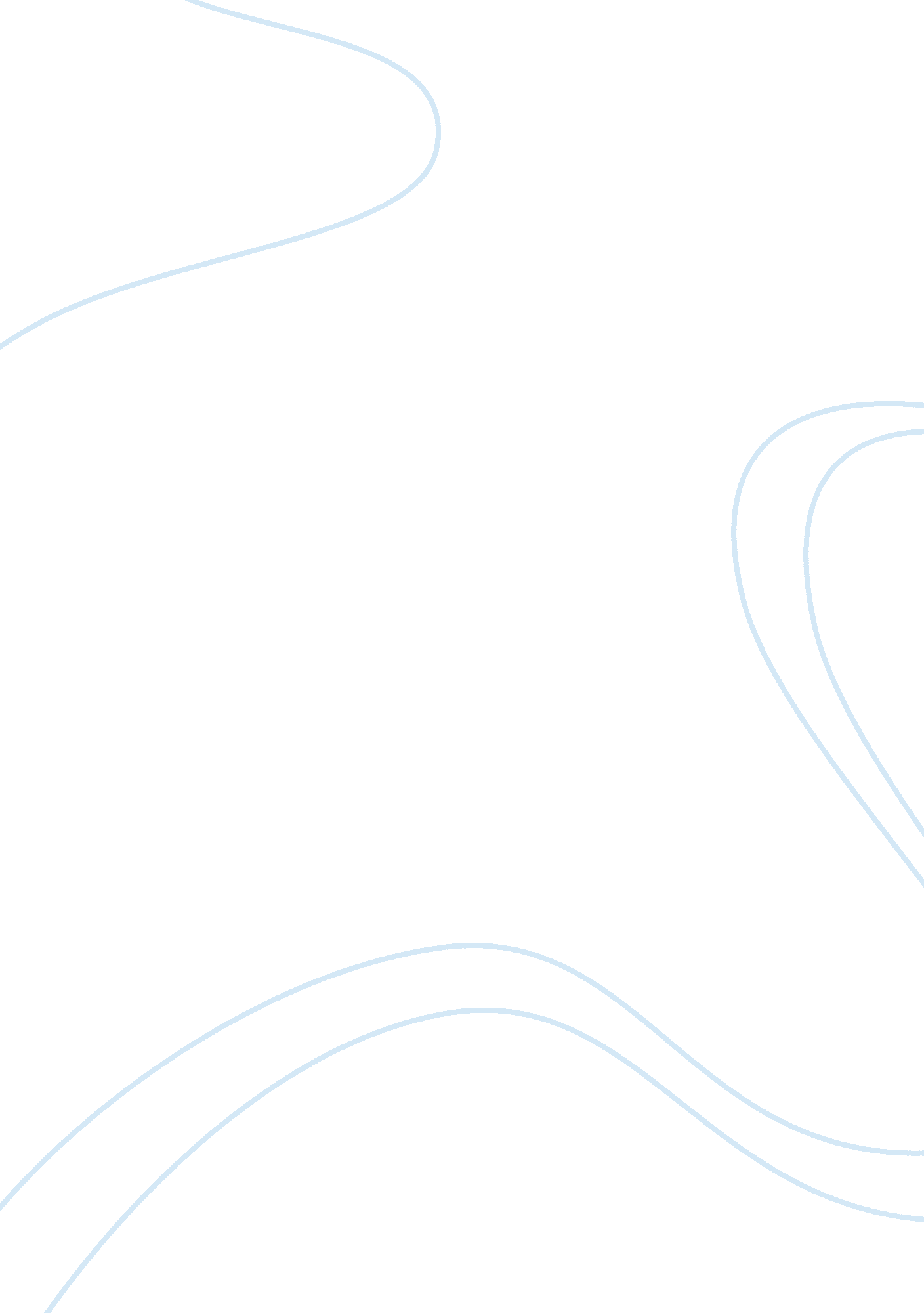 Lesson plan: superstition and mysteryLife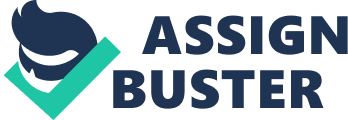 Lesson PlanTeacher: Stama Ionela Valentina School: Sc. Gimnaziala Ungureni Nr. 1, Corbii Mari Date: 14th of March 2013 Grade: 7th Level: Pre-Intermediate Course-book: Shine, Macmillan Unit lesson: ‘’Superstition and mystery’’ New lesson: First conditional (part II) Lesson type: Integrated skills Aims: 1st – to provoke Ss to use words and phrases they have been learning recently; 2nd – to practise the First Conditional; 3rd – to watch PPT presentations regarding First Conditional; 4th– to solve some worksheets using First Conditional. Skills: listening, reading, writing, speaking Strategies: conversation, exercise, explanation Type of interaction: Teacher-whole classgroup workteacher-groups Aids: worksheets, cards, laptop, video projector. : Stages of the lesson Activity 1 Organizing the classTeacher greets the students and asks them a few ordinary questions. Strategies: conversationSkills: speaking, listeningSs activity: Ss answerAim: provoke Ss to use phrases and words they have been learning recently. Time: 1 minute Activity 2 Warm-up- SuperstitionTeacher gives the Ss to solve a task at the Bb. Strategies: explanationSkills: reading, writing, listeningSs activity: Ss solve the taskAim: to pass to the next stage of the lessonTime: 4 minutes Activity 3 Checking previous knowledgeTeacher asks Ss what they did last time they met. Teacher asks Ss questions about First Conditional. Strategies: conversation, explanationSkills: speaking, listeningSs activity: Ss answer their teacher’s questionsAims: to provoke SS use words and phrases they have been learning recentlyTime: 5 minutes Activity 4 Practice- worksheetTeacher gives each group a worksheet to be solved. Strategies: explanation, exerciseSkills: reading, writingSs activity: Ss read and solve the worksheetAim: solve some worksheets using First ConditionalTime: 7 minutes Activity 5 PPT activityTeacher puts a PowerPoint presentation and asks Ss to solve the exercise and to write down the sentencesStrategies: explanation, exerciseSkills: listening, reading, writingSs activity: Ss read the exercise and solve itAim: practise the First ConditionalTime: 5 minutes Activity 6 DominoTeacher gives each group a set of cards and a sheet of paper and asks the Ss to solve the dominoes and write the sentences on the paper. After finishing Ss read the sentences and write a few examples at the BbStrategies: explanation, exerciseSkills: listening, reading, writingSs activity: Ss solve the domino and write the sentencesAim: to practise the First ConditionalTime: 8 minutes Activity 7 WorksheetTeacher gives the Ss a worksheet to be solvedStrategies: explanation, exerciseSkills: reading, listening, readingSs acivity: Ss solve the taskAim: to practise the First ConditionalTime: 8 minutes Activity 8 Consequence GameTeacher gives the first statement ‘’ If I meet Lucy tonight, I’ll invite her to my party. Ss activity: The groups write this at the top of a piece of paper. Each student adds a sentence. They must begin by turning the main clause of the previous sentence into the If clause of the next sentence: If I invite Lucy to my party… At the end will listen all the stories. Strategies: expkanation, exerciseSkills: rading, listening, writingAim. o practise the First ConditionalTime: 8 minutes Activity 9 Teacher appreciates students activityStrategies: explanationSkills: listening, speakingSs activity: Ss listenTime: 1 minute Activity 10 AssignmentTeacher explains Ss what they have to do fot their homeworkStrategies: explanationSkills: listeningSs activity: Ss listenTime: 2 minutes Activity 11 GreetingsTime: 1 minute 